Power In Partnership Ltd		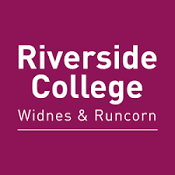 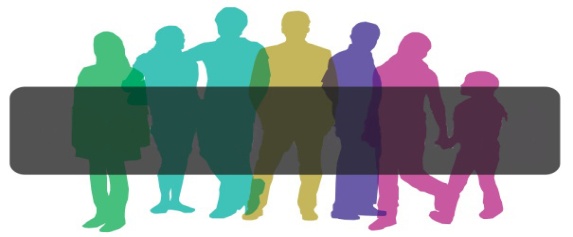 CASE STUDY Before KR is a Care leaver and a Young mum.  She signed up for a Riverside course through Power in Partnership to restart her studies and gain some qualifications.  KR had low self-esteem and Mental Health issues due to Anxiety and Depression.  PIP assisted KR to apply for ‘Care to Learn’ which helped KR to achieve a nursery place for her child so she could concentrate on her studies.During KR became a driving force in her group.  She took charge and acted as mentor to some of the students.  She took pride in her written work and enjoyed completing tasks for the group to get involved in.  In the group were several likeminded young mums, who thrived on the extra activities offered as well as enjoying their courses. KR bonded with her peers and made new friends which have given her a new found confidence. She even persuaded a few of her friends to enrol because of how it made a difference to her life.KR achieved ‘Student of the month’ from Riverside because of her continued improvement and mentoring of new students.After KR has become more self-sufficient.  At Christmas she volunteered to head a group to provide a Christmas Party and presents for the displaced members of the Community.  KR priced up the gifts by age, sorted out the various food options and wrapped the presents ready for the families.  This would have been unthinkable for her before she enrolled at Riverside through PIP.She enrolled on a further course as she wanted to gain more qualifications to give her a better chance of employment in the future when her child attends school. 